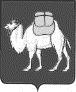 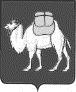   ТЕРРИТОРИАЛЬНАЯ ИЗБИРАТЕЛЬНАЯ КОМИССИЯ СОСНОВСКОГО РАЙОНА Р Е Ш Е Н И Е    17 августа 2020 года                                                                          № 142/713 с. ДолгодеревенскоеРассмотрев заявление кандидата в депутаты Собрания депутатов Сосновского муниципального района по избирательному округу №17 Воронина Александра Петровича о снятии своей кандидатуры, в соответствии с пунктом 2 статьи 76 Федерального закона «Об основных гарантиях избирательных прав и права на участие в референдуме граждан Российской Федерации» территориальная избирательная комиссия Сосновского района РЕШАЕТ:1. Аннулировать регистрацию кандидата в депутаты Собрания депутатов Сосновского муниципального района по избирательному округу №17 Воронина Александра Петровича.2.  Выданное удостоверение зарегистрированного кандидата в депутаты Собрания депутатов Сосновского муниципального района по избирательному округу №17 Воронина Александра Петровича считать недействительным.3. Опубликовать настоящее решение в газете Сосновская Нива.4. Контроль за выполнением настоящего решения возложить на секретаря территориальной избирательной комиссии Сосновского района И.М. Щастливую.Председатель комиссии                                                                        Т.Б. КорниенкоСекретарь комиссии                                                                           И.М. ЩастливаяОб аннулировании регистрации кандидата в депутаты Собрания депутатов Сосновского муниципального района по избирательному округу №17 Воронина Александра Петровича.